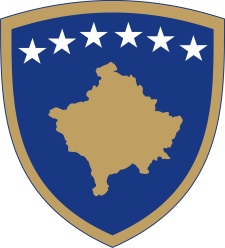 Republika e KosovësRepublika Kosova - Republic of KosovoQeveria - Vlada - Government                                  Br. 01/12                Datum: 21.05.2021Na osnovu člana 92 stav 4 i člana 93 stav 4 Ustava Republike Kosovo, na osnovu člana 4. Uredbe br. 02/2021 o oblastima administrativne odgovornosti Kancelarije premijera i ministarstava, u skladu sa članom 19. Poslovnika Vlade Republike Kosovo br. 09/2011, Vlada Republike Kosovo je, na sastanku održanom 21. maja 2021. godine, donela sledeču:O D L U K AOdobren je  zapisnik i transkript sa  7. sednice Vlade Republike Kosovo.Odluka stupa na snagu danom objavljivanja u Službenom listu Republike Kosovo.                                                                                           Albin KURTIDostaviti                                                                                            __________________________________Zamenicima premijeraSvim ministrima (ministarstvima)                                    Premijer Republike KosovoGeneralnomsekretaru KPArhivi Vlade Republika e KosovësRepublika Kosova - Republic of KosovoQeveria - Vlada - Government                                  Br. 02/12                Datum: 21.05.2021Na osnovu člana 92 stav 4 i člana 93 stav 4 Ustava Republike Kosovo, član 23. stav 1.2 i 1.3 Zakona br. 05 /L-036 o naknadi štete žrtvama zločina, na osnovu člana 4. Uredbe br. 02/2021 o oblastima administrativne odgovornosti Kancelarije premijera i ministarstava, u skladu sa članom 19. Poslovnika Vlade Republike Kosovo br. 09/2011, Vlada Republike Kosovo je, na sastanku održanom 21. maja 2021. godine, donela sledeču:O D L U K A1. Menjaju se tačke 1.1 i 1.2 Odluke Vlade Republike Kosovo br. 12/26 od 23.04.2020, o imenovanju članova Komisije za nadoknadu žrtava zločina, izmenjene i dopunjene Odlukom br. 07/07 od 22.06.2020, kao što sledi:1.1. Sevdije Morina, državni tužilac - član;1.2. Blerta Deliu-Kodra, poslanica u Skupštini Republike Kosovo - član.2. Ministarstvo pravde je dužno da sprovede ovu odluku.3. Odluka stupa na snagu danom objavljivanja u Službenom listu Republike Kosovo                                                                                           Albin KURTIDostaviti                                                                                            __________________________________Zamenicima premijeraSvim ministrima (ministarstvima)                                    Premijer Republike KosovoGeneralnomsekretaru KPArhivi Vlade Republika e KosovësRepublika Kosova - Republic of KosovoQeveria - Vlada - Government                                  Br. 03/12                Datum: 21.05.2021Na osnovu člana 92 stav 4 i člana 93 stav 4 Ustava Republike Kosovo, član 4 stav 2. Zakona br. . 04/L-052 o međunarodnim sporazumima, na osnovu člana 4. Uredbe br. 02/2021 o oblastima administrativne odgovornosti Kancelarije premijera i ministarstava, u skladu sa članom 19. Poslovnika Vlade Republike Kosovo br. 09/2011, Vlada Republike Kosovo je, na sastanku održanom 21. maja 2021. godine, donela sledeču:O D L U K AOdobrava se inicijativa za zaključivanje međunarodnog sporazuma između Albanije, Bosne i Hercegovine, Kosova, Crne Gore, Severne Makedonije i Srbije o slobodi kretanja građana i trećih strana.Ministarstvo unutrašnjih poslova je ovlašćeno da preduzme sve potrebne radnje za zaključenje sporazuma iz tačke 1. ove odluke.Odluka stupa na snagu danom objavljivanja u Službenom listu Republike Kosovo.                                                                                           Albin KURTI                                                                                            __________________________________Premijer Republike KosovoDostavitiZamenicima premijeraSvim ministrima (ministarstvima)                                   Generalnomsekretaru KPArhivi Vlade Republika e KosovësRepublika Kosova - Republic of KosovoQeveria - Vlada - Government                                  Br. 04/12                Datum: 21.05.2021Na osnovu člana 92 stav 4 i člana 93 stav 4 Ustava Republike Kosovo, član 4 stav 2. Zakona br. . 04/L-052 o međunarodnim sporazumima, na osnovu člana 4. Uredbe br. 02/2021 o oblastima administrativne odgovornosti Kancelarije premijera i ministarstava, u skladu sa članom 19. Poslovnika Vlade Republike Kosovo br. 09/2011, Vlada Republike Kosovo je, na sastanku održanom 21. maja 2021. godine, donela sledeču:O D L U K AOdobrava se inicijativa za zaključivanje međunarodnog sporazuma o slobodi kretanja i boravku državljana Albanije, Bosne i Hercegovine, Kosova, Crne Gore, Severne Makedonije i Srbije Ministarstvo unutrašnjih poslova je ovlašćeno da preduzme sve potrebne radnje za zaključenje sporazuma iz tačke 1. ove odluke.Odluka stupa na snagu danom objavljivanja u Službenom listu Republike Kosovo.                                                                                           Albin KURTI                                                                                            __________________________________Premijer Republike KosovoDostavitiZamenicima premijeraSvim ministrima (ministarstvima)                                   Generalnomsekretaru KPArhivi Vlade Republika e KosovësRepublika Kosova - Republic of KosovoQeveria - Vlada - Government                                  Br. 05/12                Datum: 21.05.2021Na osnovu člana 92 stav 4 i člana 93 stav 4 Ustava Republike Kosovo, član 4 stav 2. Zakona br. . 04/L-052 o međunarodnim sporazumima, na osnovu člana 4. Uredbe br. 02/2021 o oblastima administrativne odgovornosti Kancelarije premijera i ministarstava, u skladu sa članom 19. Poslovnika Vlade Republike Kosovo br. 09/2011, Vlada Republike Kosovo je, na sastanku održanom 21. maja 2021. godine, donela sledeču:O D L U K A1. Odobrava se inicijativa za pregovaranje Sporazuma o međunarodnom partnerstvu za upravljanje grant-ugovorom o tehničkoj pomoći br. 2019/410-322 u okviru Programa prekogranične saradnje Kosovo-Severna Makedonija u okviru IPA II (2014 - 2020),  između Republike Kosovo, koju predstavlja Ministarstvo za administraciju lokalne uprave, kao vodeći partner i Republike Severne Makedonije, koju predstavlja Ministarstvo za lokalnu samoupravu, kao partner.2. Tokom pregovora o ovom sporazumu, Ministarstvo lokalne uprave je dužno da postupi u skladu sa odredbama Ustava Republike Kosovo, Zakonom o međunarodnim ugovorima i drugim važećim zakonskim odredbama.3. Odluka stupa na snagu danom objavljivanja u Službenom listu Republike Kosovo.                                                                                           Albin KURTI                                                                                            __________________________________Premijer Republike KosovoDostavitiZamenicima premijeraSvim ministrima (ministarstvima)                                   Generalnomsekretaru KPArhivi VladeRepublika e KosovësRepublika Kosova - Republic of KosovoQeveria - Vlada - Government                                  Br. 06/12                Datum: 21.05.2021Na osnovu člana 92 stav 4 i člana 93 stav 4 Ustava Republike Kosovo, član 4 stav 2. Zakona br. . 04/L-052 o međunarodnim sporazumima, na osnovu člana 4. Uredbe br. 02/2021 o oblastima administrativne odgovornosti Kancelarije premijera i ministarstava, u skladu sa članom 19. Poslovnika Vlade Republike Kosovo br. 09/2011, Vlada Republike Kosovo je, na sastanku održanom 21. maja 2021. godine, donela sledeču:O D L U K AOdobrava se Inicijativa za pregovaranje o međunarodnom sporazumu između Republike Kosovo, koju zastupa Ministarstvo finansija, rada i transfera i Vlade Velikog vojvodstva Luksemburg, koju zastupa Ministarstvo spoljnih poslova i Evrope, za projekat „KSV/020: Podrška reformi stručnog obrazovanja i obuke na Kosovu - faza 2“.Tokom pregovora o ovom sporazumu, Ministarstvo finansija, rada i transfera je dužno da postupi u skladu sa odredbama Ustava Republike Kosovo, Zakonom o međunarodnim ugovorima i drugim važećim zakonskim odredbama.Odluka stupa na snagu danom objavljivanja u Službenom listu Republike Kosovo.                                                                                           Albin KURTI                                                                                            __________________________________Premijer Republike KosovoDostavitiZamenicima premijeraSvim ministrima (ministarstvima)                                   Generalnomsekretaru KPArhivi Vlade Republika e KosovësRepublika Kosova - Republic of KosovoQeveria - Vlada - Government                                  Br. 07/12                Datum: 21.05.2021Na osnovu člana 92 stav 4 i člana 93 stav 4 Ustava Republike Kosovo, član 7 stav 5. Zakona br.  04/L-052 o međunarodnim sporazumima, na osnovu člana 4. Uredbe br. 02/2021 o oblastima administrativne odgovornosti Kancelarije premijera i ministarstava, u skladu sa članom 19. Poslovnika Vlade Republike Kosovo br. 09/2011, Vlada Republike Kosovo je, na sastanku održanom 21. maja 2021. godine, donela sledeču:O D L U K AOdobrava se predlog Ministarstva finansija, rada i transfera da se od predsednika Republike Kosovo zatraži ovlašćenje ministra za finansije, rada i transfera za potpisivanje Sporazuma o izmenama i dopunama br. 1. Okvirnog sporazuma o kreditu od 14. avgusta 2020. godine, između Republike Kosovo koju zastupa Ministarstvo finansija, rada i transfera i Razvojne banke Saveta Evrope (RBSE) za finansiranje projekta „Hitni odgovor na COVID-19 ".Predsedniku Republike Kosova preporučuje se da ovlasti ministra finansija, rada i transfera da potpiše sporazum iz tačke 1. ove odluke, u skladu sa Zakonom o međunarodnim ugovorima.Odluka stupa na snagu danom objavljivanja u Službenom listu Republike Kosovo.                                                                                           Albin KURTI                                                                                            __________________________________Premijer Republike KosovoDostavitiZamenicima premijeraSvim ministrima (ministarstvima)                                   Generalnomsekretaru KPArhivi VladeRepublika e KosovësRepublika Kosova - Republic of KosovoQeveria - Vlada - Government                                  Br. 08/12                Datum: 21.05.2021Na osnovu člana 92 stav 4 i člana 93 stav 4 Ustava Republike Kosovo, člana 22. Zakona br. 04 / L-111 o izmeni i dopuni zakona br. 03 / L-087 o javnim preduzećima, na osnovu člana 4. Uredbe br. 02/2021 o oblastima administrativne odgovornosti Kancelarije premijera i ministarstava, u skladu sa članom 19. Poslovnika Vlade Republike Kosovo br. 09/2011, Vlada Republike Kosovo je, na sastanku održanom 21. maja 2021. godine, donela sledeču:O D L U K A1 Imenovan je Privremeni nadzorni odbor Centralnog javnog preduzeća „Trepča“ A.D, u sledečem sastavu:1.1. G. Bahri Hyseni - predsedavajući, predstavnik Republike Kosovo;1.2. G. Hekuran Nikci - član, predstavnik Republike Kosovo;1.3. G. Shyqri Kelmendi - član, predstavnik Republike Kosovo;1.4. G. Alban Krasniqi - član, predstavnik Republike Kosovo;1.5. G. Shyqri Sadiku - član, predstavnik radnika.2. Odbor direktora imenovan u skladu sa stavom 1. ove Odluke služi kao Privremeni odbor u periodu od šest (6) meseci, ili do izbora Odbora sa redovnim mandatom, u skladu sa važećim zakonodavstvom za javna preduzeća u Republici Kosovo.3. Odluka stupa na snagu danom objavljivanja u Službenom listu Republike Kosovo                                                                                           Albin KURTIDostaviti                                                                                              _______________________________Premijer Republike KosovoZamenicima premijeraSvim ministrima (ministarstvima)                                   Generalnomsekretaru KPArhivi VladeRepublika e KosovësRepublika Kosova - Republic of KosovoQeveria - Vlada - Government                                  Br. 09/12                Datum: 21.05.2021Na osnovu člana 92 stav 4 i člana 93 stav 4 Ustava Republike Kosovo, člana 22. Zakona br. 04 / L-111 o izmeni i dopuni zakona br. 03 / L-087 o javnim preduzećima, na osnovu člana 4. Uredbe br. 02/2021 o oblastima administrativne odgovornosti Kancelarije premijera i ministarstava, u skladu sa članom 19. Poslovnika Vlade Republike Kosovo br. 09/2011, Vlada Republike Kosovo je, na sastanku održanom 21. maja 2021. godine, donela sledeču:O D L U K A1 Imenovan je Privremeni nadzorni odbor Centralnog javnog preduzeća „Energetska Korporacija Kosova/KEK“ A.D, u sledečem sastavu:1.1. Gđa. Rezarta Plana - predsedavajući,;1.2. G. Bezad Halilaj - član,1.3. Gđa.Merita Kasapolli - član1.4. G. Arbnor Pula  - član, 2. Odbor direktora imenovan u skladu sa stavom 1. ove Odluke služi kao Privremeni odbor u periodu od šest (6) meseci, ili do izbora Odbora sa redovnim mandatom, u skladu sa važećim zakonodavstvom za javna preduzeća u Republici Kosovo.3. Odluka stupa na snagu danom objavljivanja u Službenom listu Republike Kosovo                                                                                           Albin KURTIDostaviti                                                                                              _______________________________Premijer Republike KosovoZamenicima premijeraSvim ministrima (ministarstvima)                                   Generalnomsekretaru KPArhivi VladeRepublika e KosovësRepublika Kosova - Republic of KosovoQeveria - Vlada - Government                                  Br. 10/12                Datum: 21.05.2021Na osnovu člana 92 stav 4 i člana 93 stav 4 Ustava Republike Kosovo, člana 22. Zakona br. 04/L-111 o izmeni i dopuni zakona br. 03/L-087 o javnim preduzećima, na osnovu člana 4. Uredbe br. 02/2021 o oblastima administrativne odgovornosti Kancelarije premijera i ministarstava, u skladu sa članom 19. Poslovnika Vlade Republike Kosovo br. 09/2011, Vlada Republike Kosovo je, na sastanku održanom 21. maja 2021. godine, donela sledeču:O D L U K A1 Imenovan je Privremeni nadzorni odbor Centralnog javnog preduzeća „Pošta Kosova“ A.D, u sledečem sastavu:1.1. Gđa. Safija Beseni - predsedavajući,;1.2. G. Sebahate Krasniqi - član,1.3. Gđa.Genc Rama - član1.4. G. Naim Haliti  - član, 2. Odbor direktora imenovan u skladu sa stavom 1. ove Odluke služi kao Privremeni odbor u periodu od šest (6) meseci, ili do izbora Odbora sa redovnim mandatom, u skladu sa važećim zakonodavstvom za javna preduzeća u Republici Kosovo.3. Odluka stupa na snagu danom objavljivanja u Službenom listu Republike Kosovo                                                                                           Albin KURTIDostaviti                                                                                              _______________________________Premijer Republike KosovoZamenicima premijeraSvim ministrima (ministarstvima)                                   Generalnomsekretaru KPArhivi VladeRepublika e KosovësRepublika Kosova - Republic of KosovoQeveria - Vlada - Government                                  Br. 11/12                Datum: 21.05.2021Na osnovu člana 92 stav 4 i člana 93 stav 4 Ustava Republike Kosovo, člana 22. Zakona br. 04 / L-111 o izmeni i dopuni zakona br. 03 / L-087 o javnim preduzećima, na osnovu člana 4. Uredbe br. 02/2021 o oblastima administrativne odgovornosti Kancelarije premijera i ministarstava, u skladu sa članom 19. Poslovnika Vlade Republike Kosovo br. 09/2011, Vlada Republike Kosovo je, na sastanku održanom 21. maja 2021. godine, donela sledeču:O D L U K A1 Imenovan je Privremeni nadzorni odbor Centralnog javnog preduzeća Infrastruktura železnica Kosova "INFRAKOS"“ A.D, u sledečem sastavu:1.1. G. Enis Berisha - predsedavajući,;1.2. Gđa. Arduita Salihu  - član,1.3. Gđa.Fitnese Ismajli - član1.4. G. Afrim Mehmetaj  - član, 2. Odbor direktora imenovan u skladu sa stavom 1. ove Odluke služi kao Privremeni odbor u periodu od šest (6) meseci, ili do izbora Odbora sa redovnim mandatom, u skladu sa važećim zakonodavstvom za javna preduzeća u Republici Kosovo.3. Odluka stupa na snagu danom objavljivanja u Službenom listu Republike Kosovo                                                                                           Albin KURTIDostaviti                                                                                              _______________________________Premijer Republike KosovoZamenicima premijeraSvim ministrima (ministarstvima)                                   Generalnomsekretaru KPArhivi VladeRepublika e KosovësRepublika Kosova - Republic of KosovoQeveria - Vlada - Government                                  Br. 12/12                Datum: 21.05.2021Na osnovu člana 92 stav 4 i člana 93 stav 4 Ustava Republike Kosovo, na osnovu člana 4. Uredbe br. 02/2021 o oblastima administrativne odgovornosti Kancelarije premijera i ministarstava, u skladu sa članom 19. Poslovnika Vlade Republike Kosovo br. 09/2011, Vlada Republike Kosovo je, na sastanku održanom 21. maja 2021. godine, donela sledeču:O D L U K APredlaže se Skupštini Republike Kosovo da ratifikuje članove Državnog saveta za kvalitet (DSK) Kosovske agencije za akreditaciju (KAA), u sledečem sastavu:Gđu. Hasnije Ilazi;G. Gëzim Tosuni;Gđu. Krenare Pireva Nuçi;G. Seb Bytyçi;G. Alison Felce;G. Cassie L. Barnhardt; i G. Werner J. Stueber.2. Generalni sekretar Kancelarije premijera je dužan da odluku zajedno sa biografijama predloženih iz tačke 1. ove odluke pošalje Skupštini Republike Kosovo.3. Odluka stupa na snagu danom objavljivanja u Službenom listu Republike Kosovo.                                                                                           Albin KURTIDostaviti                                                                                            __________________________________Zamenicima premijeraSvim ministrima (ministarstvima)                                    Premijer Republike KosovoGeneralnomsekretaru KPArhivi Vlade 